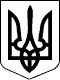 РЕШЕТИЛІВСЬКА ГІМНАЗІЯ ІМЕНІ І.Л.ОЛІЙНИКАРЕШЕТИЛІВСЬКОЇ МІСЬКОЇ РАДИ Н А К А З17.04.2018                                                                                                         № 38Про проведення ДПА тазавершення 2017-2018 н.р. Відповідно до Положення  про державну підсумкову атестацію  учнів (вихованців) у системі  загальної середньої освіти, затвердженого наказом МОН від 30.12.2014 р. № 1547 (далі -  Положення), листа МОН від 31.01.2018 р. № 1/9-66 «Про організоване завершення 2017-2018 н.р. та особливості проведення ДПА у закладах загальної середньої освіти» та з метою  організованого завершення  навчального року, якісної підготовки та проведення ДПА в гімназіїНАКАЗУЮ:Провести державну підсумкову атестацію (ДПА) учнів 11-го класу у формі ЗНО з 22 травня по 13 червня 2018 р. (додаткова сесія з 02 по 11 липня 2018 р.), згідно з графіком, затвердженим наказом МОН від 19.09.2017 р. № 1287 «Про затвердження Календарного плану підготовки та проведення  у 2018 р. зовнішнього незалежного оцінювання  результатів навчання, здобутих на основі повної загальної освіти»:математика – 22 травня 2018 р.;українська мова і література – 24 травня 2018 р.;англійська мова – 01 червня 2018 р.;історія України – 06 червня 2018 р.;географія  - 08 червня 2018 р.;фізика – 11 червня 2018 р.;біологія – 04 червня 2018 р.Провести ДПА учнів 9-го класу з 29 травня по 08 червня 2018 р. з української мови, математики, української літератури (предмет за вибором, протокол засідання педагогічної ради № 1 від 12.01.2018 р.) у письмовій формі, згідно з графіком:українська мова – 30 червня 2018 р.;математика – 04 червня 2018 р.;українська література – 07 червня 2018 р.;іноземна мова – 07 червня 2018 р.;історія України – 07 червня 2018 р.Створити державні атестаційні комісії, до 10.05.2018 р., за освітній рівень базової середньої освіти – у складі голови та членів комісії: учителя, який викладає предмет у цьому класі та вчителя цього ж циклу предметів.2Провести ДПА для учнів 9-х класів, які хворіли під час ДПА або не з’явилися через поважні причини, в інші строки відповідно до п. 9-11 Положення, за  потреби.Організувати та провести:свято «Останній дзвоник», 25.05.2018 р.;урочисті збори, присвячені врученню документів про освіту здобувачам повної загальної середньої освіти, 29.06.2018 р.;Заступникам директора з навчально-виховної роботи Рак Ж.В., Гудзенко А.Г.:Проконтролювати якість виконання навчальних планів і програм, їх практичної частини, до 10.05.2018 р.Скласти графіки проведення ДПА в 9-х класах, визначити склад державних атестаційних комісій, погодити їх у відділі освіти, спорту, культури та туризму Решетилівської міської ради та подати на затвердження наказом директора, до 30.04.2018 р.Перевірити об’єктивність оцінювання учнів гімназії та об’єктивність заповнення документів про відповідний рівень освіти, травень-червень 2018 р.Перевірити особові справи учнів, червень, 2018 р.Оприлюднити упродовж п’яти робочих днів з дати наказу про переведення чи  випуск учнів на офіційному веб-сайті гімназії інформацію, червень 2018 р.Підготувати проект наказу «Про зарахування учням 11-х класів результатів ЗНО 2018 р. з предметів ДПА за останній рівень повної загальної середньої освіти» відповідно до відомостей УЦОЯО, до 23.06.2018 р.Заступнику директора з виховної роботи Хлистун О.М.:Скласти сценарій свята «Останній дзвоник» та провести відповідні організаційні заходи, до 20.04.2018 р.Скласти план проведення урочистих зборів, присвячених врученню документів про освіту здобувачам повної загальної середньої освіти, обговорити його на засіданні педагогічної ради, до 10.06.2018 р.Учителям-предметникам, класним керівникам:Укласти завдання для проведення ДПА учнів базової середньої освіти відповідно до затверджених МОН  орієнтовних вимог до змісту атестаційних завдань, до 07.05.2018 р.Провести семестрове оцінювання учнів 5-11-х класів, до 21.05.2018 р., а річне – до 25.05.2018 р.Видати учням 5-8-х, 10-х класів табелі успішності.Практичному психологу Полонській Ю.Ю.:Надати учням необхідну допомогу у підготовці до ДПА, ЗНО, за потреби.Під час годин психолога провести заняття «Готуємося до іспиту», квітень-травень 2018 р.3Секретарю Танько Р.Б. розмістити наказ на інформаційному куточку та на сайті гімназії, до 20.04.2018 р.Контроль за виконанням наказу залишаю за собою.Директор                                                                                  В.І.Круговий